Муниципальное бюджетное дошкольное образовательное учреждение детский сад №2 «Ромашка»Конспект образовательной деятельности по формирование  элементарных математических представлений старший дошкольный возрастТема: "Путешествие в математическую страну "                                                                                Воспитатель: Головенко О.А.                                                                                                          Олейник И.Аг. Приморско – Ахтарск2017гЦель: создать условия для закрепления математических представлений у детей.
Задачи: 
- закрепить навыки счета по порядку и обратно в пределах 10;
- совершенствовать знания о геометрических фигурах;
- развивать умение ориентироваться на листе бумаги; 
- продолжить знакомство с часами и устанавливать время на макете часов.
Демонстрационный материал: коробка с  шарами, большой пазл  (ковёр – самолёт), макет часов, конверты с заданиями. 
Раздаточный материал: чистые листы 15×15, чистые листы в клетку, набор цветных карандашей, шары с цифрами от 1 до 10, циферблаты.Ход образовательной деятельности:Вос-ль – Здравствуйте ребята! Сегодня утром, на электронную почту детского сада, для нашей группы, пришло письмо. Сейчас мы пойдем  в методический кабинет и распечатаем его на принтере, прочитаем и узнаем, кто нам написал письмо. 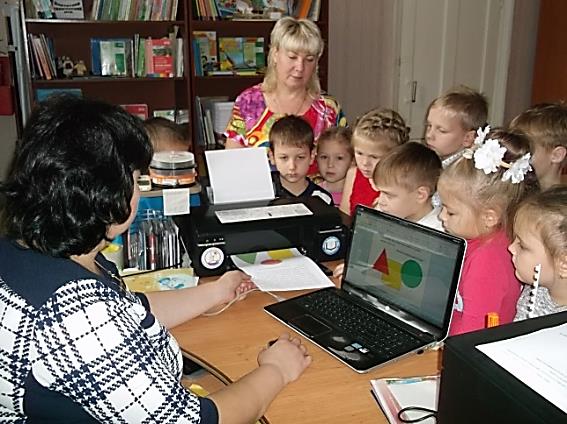 «Здравствуйте, ребята! Пишут вам жители математической страны. У нас произошла беда! На нашу страну напали злые цифроеды и фигуроеды и теперь у нас большой переполох: цифры напуганы, разрушены и потеряны  предметы из геометрических фигур, а самое ужасное, что часы нашей страны остановились. Ребята, помогите прогнать злодеев из нашей страны. Для этого вам необходимо выполнить задания, которые вы найдёте   в математической стране, а первое - прикладывается к письму. Но все задания должны быть выполнены до 12 часов, если вы не успеете, то злодеи поселятся в нашей стране навсегда.
                                                                     Жители математической страны.»Воспитатель : Что же делать? Можем ли мы помочь жителям математической страны? (Дети: Да)
- А вы хотите отправиться и сразится с злодеями? (Дети: Да)Дружно за руки возьмемся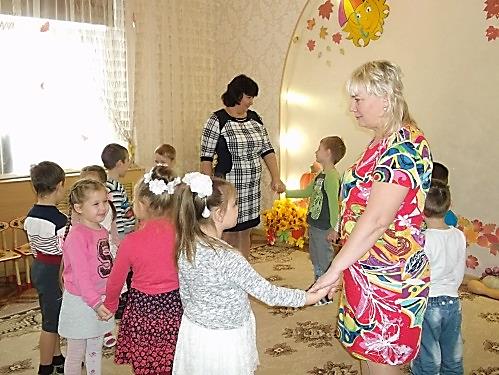 И друг другу улыбнемся. Мы пожмем друг другу рукуПобежит тепло по кругу.Чтобы попасть в математическую страну, нам нужно найти на чем отправиться. (Предложение детей.)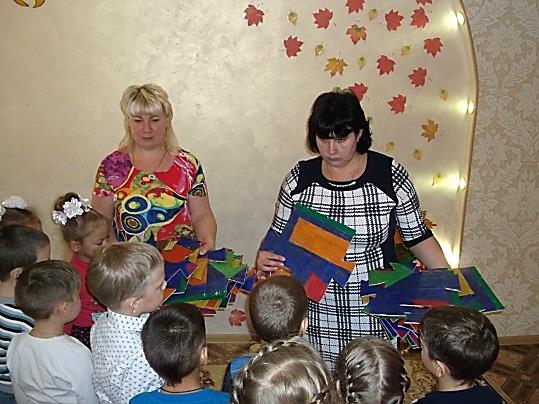 Посмотрите, у меня есть детали непонятного  предмета, который нам и поможет  попасть к жителям математической страны. 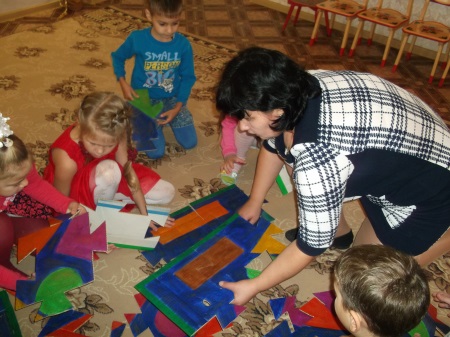 Давайте его соберём.  (дети собирают из деталей, большой пазл). 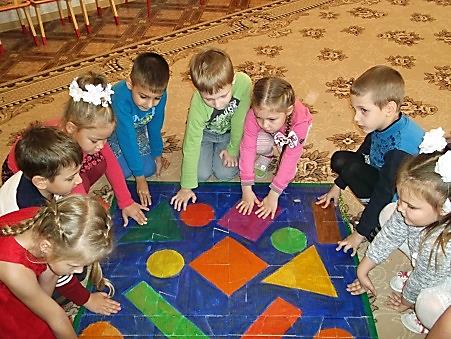 Что же у вас получилось? (Дети: ковер) Правильно. Это волшебный ковёр – самолёт. 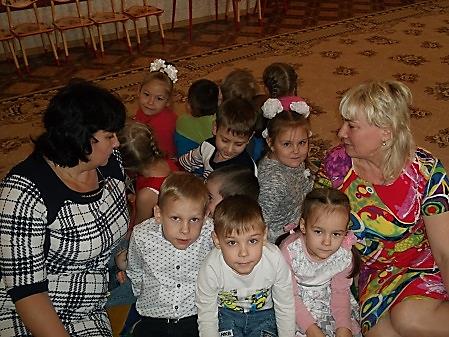 Давайте сядем на ковёр – самолёт, закроем глаза и произнесем заклинание: Сядем мы  на ковер-самолетИ помчимся вперёд,Пусть нас он по-ветру несет Через горы, моря, океаны.  И в загадочный город  Мы легко приземлимся.Воспитатель. Вот мы с вами оказались в математической стране. Надо найти подсказки. Давайте посмотрим с левой стороны, с право стороны. Может жители математической страны нам, что ни будь,  для нас оставили? 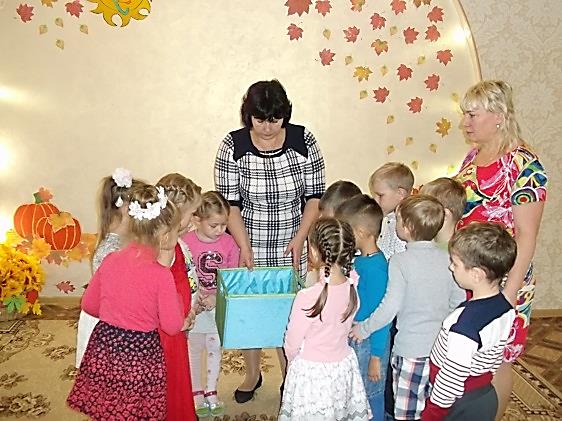 (Дети смотрят по сторонам и находят коробку, в котором лежит шарики с цифрами  задание №1). Задание №1.
«Цыфроеды перепутали все цифры.  Разделитесь на команды по три человека.  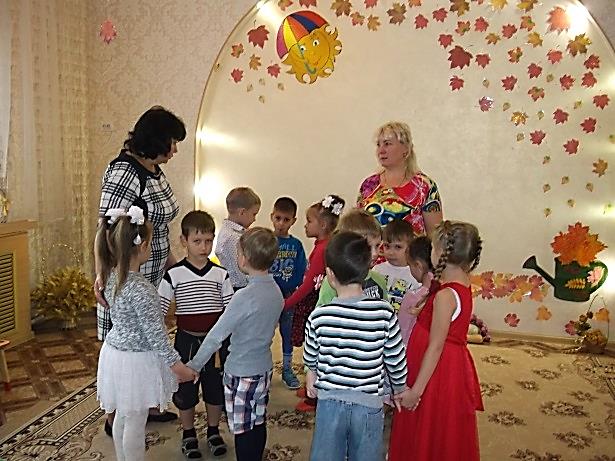 Каждая команда должна  разложить шары с цифрами на подставки от 1 до 10 по порядку.  Назовите все цифры от 1 до 10 по порядку и обратно» 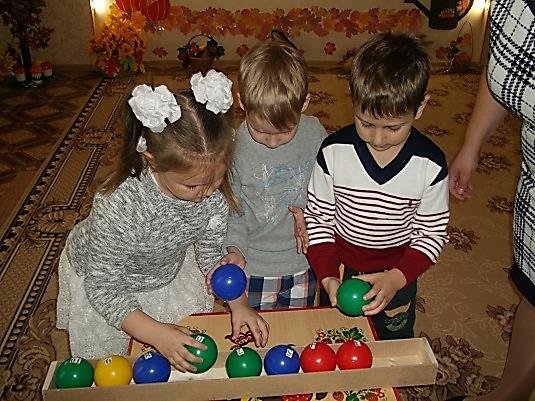 Воспитатель. Дети слыша сигнал победы. Молодцы справились с заданием. Двигаемся дальше. Для этого нам нужно идти вперёд? (Дети идут вперёд, находят дерево, на котором лежит конверт и открывают его, воспитатель читает задание). 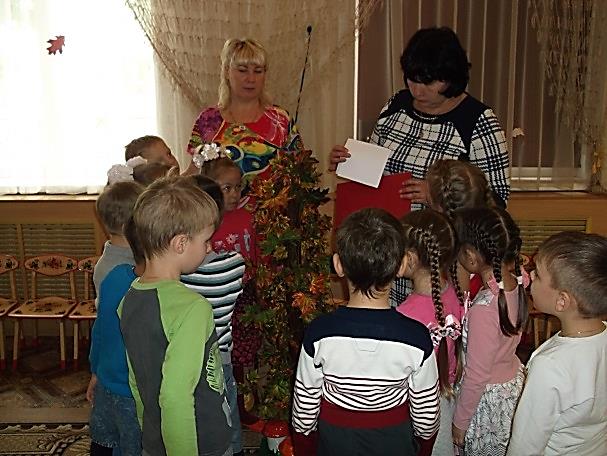 Задание № 2.
" Фигуроеды съели геометрические фигуры на наших ковриках, от них осталось только название и где они находились. Восстановите испорченные коврики".
(На столе разложены для каждого ребенка карандаши и лист бумаги 15×15).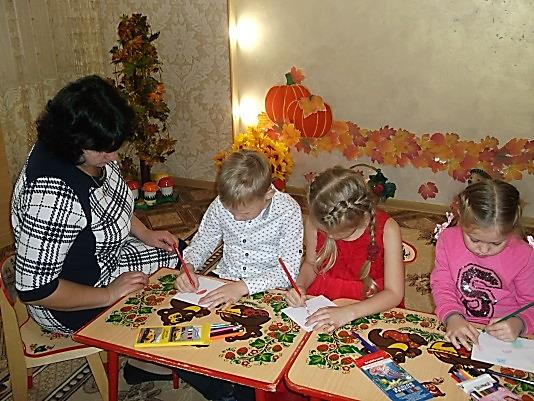 В середине находится  красный овал.В правом верхний углу – синий квадрат.В верхнем левом углу – желтый треугольник.В нижнем левом углу - зелёный круг.В нижнем правом углу – оранжевый прямоугольник.Воспитатель. Дети слышат сигнал победы.  Молодцы! С этим заданием вы тоже справились. Давайте вернёмся к ковру- самолёту и пополним наши силы.Физкультминутка.
(Дети становятся вокруг ковра - самолёта, читают стихотворение и повторяют движения).Много ль надо нам, ребята,  (Дети рисуют в воздухе геометрические                                  
Для умелых наших рук?             фигуры.)
Нарисуем два квадрата,        
А на них огромный круг,            
А потом еще кружочек,
Треугольный колпачок. 
Вот и вышел очень, очень
Развеселый чудачок.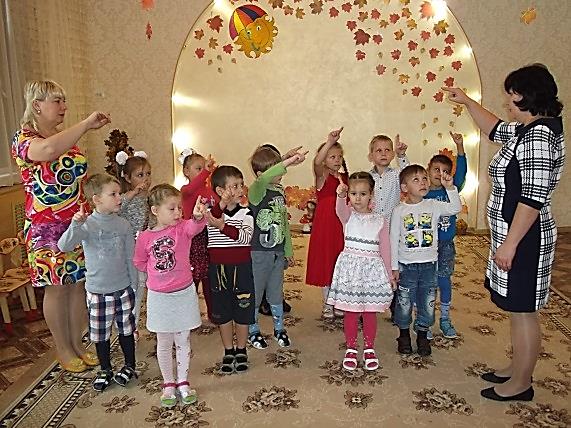 Воспитатель. Пополнили силы? Тогда идём вперёд.
(Дети идут вперёд, дорогу им преграждает большой экран, на котором светится задание №3).Воспитатель.  Это, следующие задание на смекалку, если справимся, то поймём куда идти  дальше.Задание № 3 (презентация с задачами на смекалку)У какой фигуры нет ни начала, ни конца? 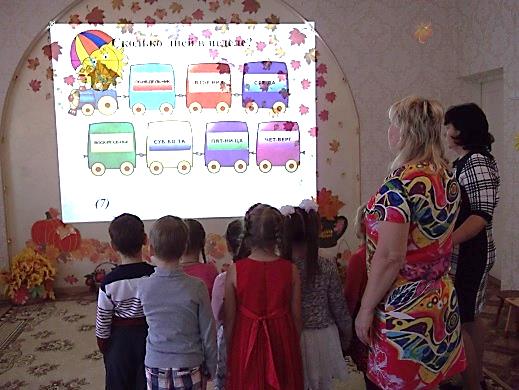 ( У кольца.)Сколько дней в неделе?    (7)
Сколько углов у квадрата?     (4) 
Сколько хвостов у пяти коров?   (5)Ты да я да мы с тобой. Сколько нас всего?   (Двое)Как называются все фигуры с четырьмя углами?   (Четырехугольники)Если дорога шире тропинки, то тропинка...?  (уже дороги)Воспитатель.  Дети слыша сигнал победы. Молодцы! И с  этим заданием справились, теперь мы знаем, что дальше нам надо идти  по тропинке.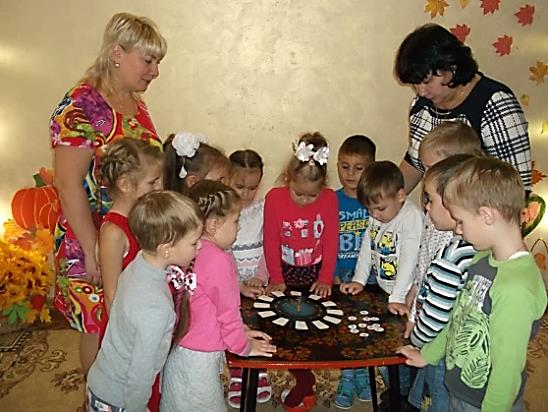 (Дети находят  детали от часов.) Беседа что это может быть.Злые цифроеды и фигуроеды повредили циферблат. Давайте поможем восстановить часы, мы сможем это сделать "  (На столе воспитатель раскладывает детали часов).Воспитатель. Ребята перед вами лежит детали часов. Назовите, их? (Ответы детей). Как исправить часы? (Дети: восстановить цифры и стрелки  на  циферблате)  Правильно, приступайте к выполнению задания.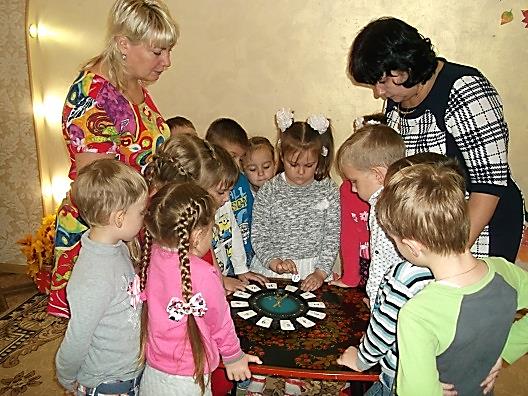 (Воспитатель следит за правильностью выполнения задания). Воспитатель. Все задания выполнены?  Мы спасли жителей математической страны от злых цифроедов и фигуроедов? (Дети: -Да.) К сожалению, нам пора возвращаться назад в группу. Но чтобы вернуться, нам надо установить точное время на часах математической страны. Какое время нам нужно установить на часах? (Дети: - Двенадцать часов дня).  Правильно. Катя установи минутную стрелку, так чтобы она показывала правильное время (Ребёнок ставит минутную стрелку на макете часов). А теперь, Дима установит часовую стрелку, так чтобы часы показывали время двенадцать часов дня. Молодцы. 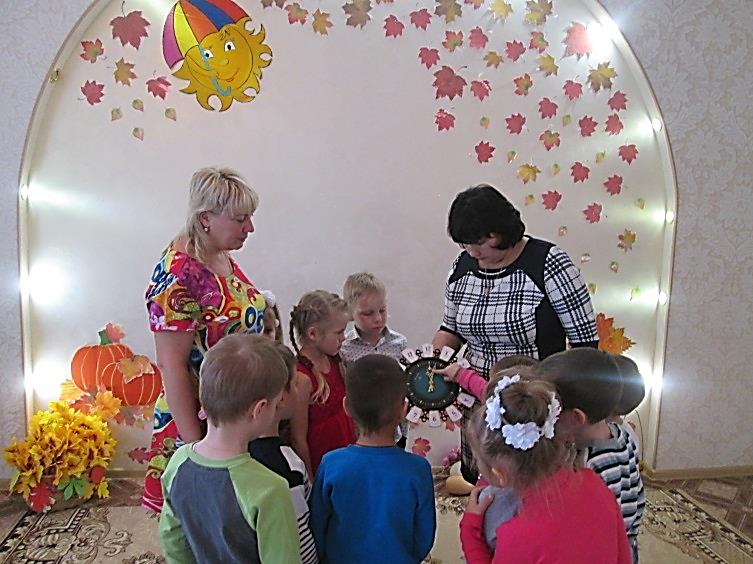 А теперь садимся на наш ковёр - самолёт, произносим заклинание: Сядем мы  на ковер-самолетИ помчимся вперёд,Пусть нас он по-ветру несет Через горы, моря, океаны.И в детский садик родной Мы легко приземлимся.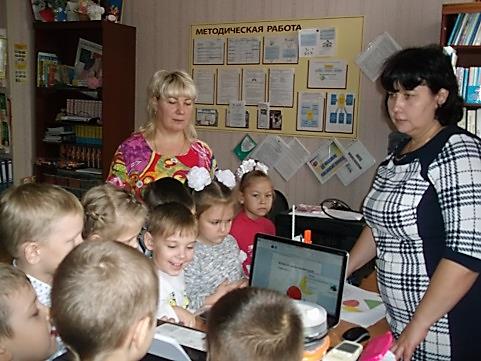 Воспитатель.  Где мы с вами побывали? Вам понравилось путешествие? Что вам больше всего понравилось?  Кому мы помогли?Как мы помогали нашим математическим жителям? (ответы детей)В итоге дети выбирают цветовые геометрические фигуры в соответствии с заданием зелёные – понравилось путешествие, красные – не понравилось и приклеивают их на ковер – самолёт.Воспитатель.  Ребята, пока мы летели назад, нам на электронную почту пришло ещё одно письмо, я предлагаю вам пойти и распечатать письмо. «Ребята! Спасибо Вам большое!»  
                                                                     Жители математической страны.»